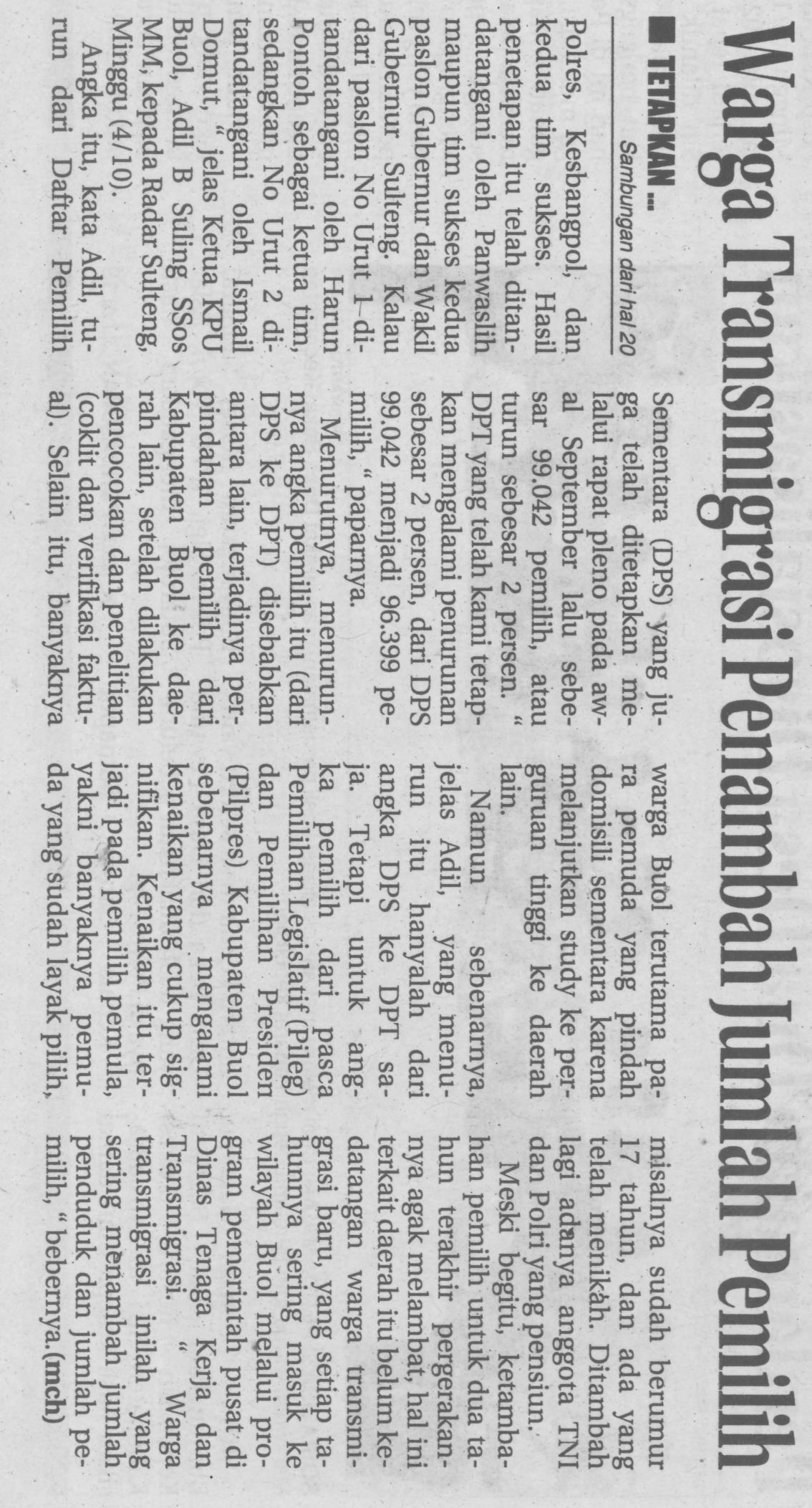 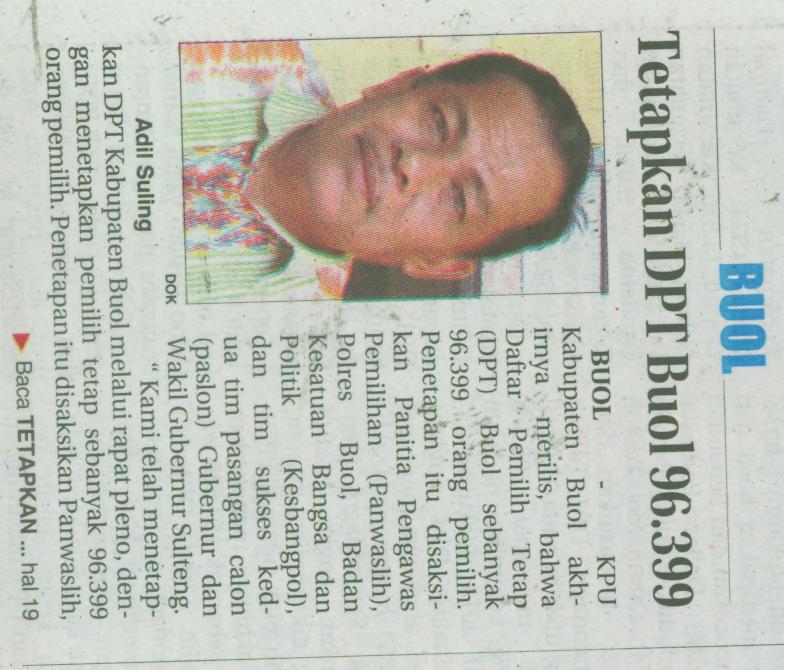 Harian    :Radar SultengKasubaudSulteng IHari, tanggal:Senin, 5 Oktober 2015KasubaudSulteng IKeterangan:Tetapkan DPT Buol 96.399KasubaudSulteng IEntitas:BuolKasubaudSulteng I